银-氯化银电极其他常用参比电极的电位值注：（1）各电极的电位值系指25℃下相对标准氢电极的电极电位值。（2）温度系数指每变化1℃，电极电位变化的数值。国家地表水环境质量监测网采测分离实施方案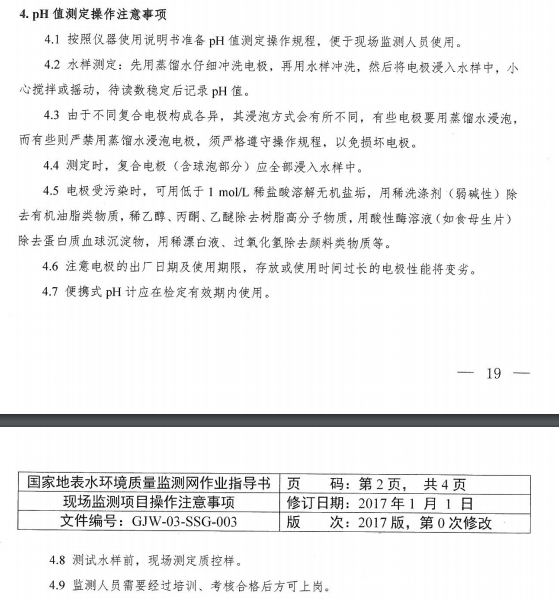 温度/℃3.5mol·L-1KCL溶液饱和KCL溶液100.21520.2138150.21170.211720  0.20820.2040250.20460.1989300.20090.1939350.19710.1887400.19330.1835名   称结   构电极电位/V温度系数/mV一般用途代号饱和甘汞电极Hg/Hg2Cl2饱和KCl0.244-0.66中性介质SCE3.5mol/L氯化银电极Ag/AgCl/3.5mol/L KCl0.205-0.44中性介质饱和氯化银电极Ag/AgCl/饱和KCl0.198中性介质标准Hg/HgO电极Hg/HgO/KOH（a=1）0.098-1.12碱性介质饱和硫酸亚汞电极Hg/Hg2SO4/饱和K2SO40.652酸性介质MSE标准硫酸亚汞电极Hg/Hg2SO4/ K2SO4（a=0.1）0.615-0.80酸性介质银-银离子电极非水介质